Model SCM Policy for Infrastructure Procurement and Delivery Management Date of adoption: [29 May 2018]For use by organs of state which are subject to the Local Government Municipal Finance Management ActPrefacePublic procurement that is unrelated to infrastructure delivery typically relates to goods and services that are standard, well-defined and readily scoped and specified. Once purchased, goods invariably need to be taken into storage prior to being issued to employees. Services most often involve routine, repetitive services with well understood interim and final deliverables which do not require strategic inputs or require decisions to be made regarding the fitness for purpose of the service outputs. In contrast, procurement relating to the provision of new infrastructure or the rehabilitation, refurbishment or alteration of existing infrastructure covers a wide and diverse range of goods and services, which are required to provide or alter the condition of immoveable assets on a site. Accordingly, the procurement process for the delivery of infrastructure involves the initial and subsequent recurring updating of planning processes at a portfolio level flowing out of an assessment of public sector service delivery requirements or business needs. Thereafter it involves planning at a project level and the procurement and management of a network of suppliers, including subcontractors, to produce a product on a site. There is no need to store and issue materials or equipment unless these are issued to employees responsible for the maintenance or operation of infrastructure, or are issued free of charge to contractors for incorporation into the works.Procurement is the process which creates, manages and fulfils contracts. Procurement deals with activities surrounding contracts. Such processes focus on establishing what is to be procured, developing a procurement strategy, producing procurement documentation, soliciting and evaluating tender offers, awarding of contracts and administering contracts. On the other hand, supply chain management (SCM) is the design, planning, execution, control and monitoring of supply chain activities in the delivery of goods, services or any combination thereof. Supply chains comprise all those public and private entities that are involved in delivering the inputs, outputs and outcomes of projects. Accordingly, supply chain management is concerned with the oversight, co-ordination and monitoring of inputs, outputs and outcomes of projects from the various entities within a supply chain.  Infrastructure is defined as “immovable assets which are acquired, constructed or which results from construction operations or moveable assets which cannot function independently from purpose built immovable assets” while infrastructure delivery is defined as “the combination of all planning, technical, administrative and managerial actions associated with the construction, supply, renovation, rehabilitation, alteration, maintenance, operation or disposal of infrastructure.” Accordingly, infrastructure delivery management contextualises the supply chain management system for infrastructure.Understandably, there are several overlaps between the supply chain management system for general goods and services and that for infrastructure delivery management. However, the inclusion of control frameworks in the Standard for Infrastructure Procurement and Delivery Management is aimed at expenditure control and a reduction in the gap between what is planned and budget for and what is delivered to ensure that value for money is achieved.   The primary purpose of this document is to embed an infrastructure delivery management system for Mantsopa Local Municipality which is aligned with the regulatory framework for public sector procurement, supply chain management and expenditure control. In also enables the National Treasury Standard for InfrastructureMantsopa Local Municipality Supply Chain Management Policy for Infrastructure Procurement and Delivery ManagementScopeThis policy establishes the Mantsopa Local Municipality’s policy for infrastructure procurement and delivery management in accordance with the provisions of the regulatory frameworks for procurement and supply chain management. It includes the procurement of goods and services necessary for a new facility to be occupied and used as a functional entity but excludes:the storage of goods and equipment following their delivery to Mantsopa Local Municipality which are stored and issued to contractors or to employees;  the disposal or letting of land;the conclusion of any form of land availability agreement; the leasing or rental of  moveable assets; and e)	public private partnerships.Terms, definitions and abbreviations2.1    Terms and definitionsFor the purposes of this document, the definitions and terms given in the standard and the following apply:agent: person or organization that is not an employee of Mantsopa Local Municipality that acts on the Mantsopa Local Municipality’s behalf in the application of this documentauthorised person: the municipal manager or the appropriately delegated authority to award, cancel, amend, extend or transfer a contract or orderconflict of interest: any situation in which:a)  	someone in a position of trust has competing professional or personal interests which make it difficult for him to fulfil his duties impartially, b)  	an individual or organization is in a position to exploit a professional or official capacity in some way for his personal or for corporate benefit, orc)  	incompatibility or contradictory interests exist between an employee and the organization which employs that employeecontract manager: person responsible for administering a package on behalf of the employer and performing duties relating to the overall management of such contract from the implementer’s point of viewfamily member: a person’s spouse, whether in a marriage or in a customary union according to indigenous law, domestic partner in a civil union, or child, parent, brother, sister, whether such a relationship results from birth, marriage or adoptionframework agreement: an agreement between an organ of state and one or more contractors, the purpose of which is to establish the terms governing orders to be awarded during a given period, in particular with regard to price and, where appropriate, the quantity envisagedgate: a control point at the end of a process where a decision is required before proceeding  to the next process or activitygateway review: an independent review of the available information at a gate upon which a decision to proceed or not to the next process is basedgratification: an inducement to perform an improper actinfrastructure delivery: the combination of all planning, technical, administrative and managerial actions associated with the construction, supply, renovation, rehabilitation, alteration, maintenance, operation or disposal of infrastructure infrastructure procurement:  the procurement of goods or services including any combination thereof associated with the acquisition, renovation, rehabilitation, alteration, maintenance, operation or disposal of infrastructuremaintenance: the combination of all technical and associated administrative actions during an item's service life to retain it in a state in which it can satisfactorily perform its required functionoperation: combination of all technical, administrative and managerial actions, other than maintenance actions, that results in the item being in useorder: an instruction to provide goods, services or any combination thereof under a framework agreement organ of state: an organ of state as defined in section 239 of the Constitution of the Republic of South Africaprocurement document: documentation used to initiate or conclude (or both) a contract or the issuing of an orderprincipal: a natural person who is a partner in a partnership, a sole proprietor, a director a company established in terms of the Companies Act of 2008 (Act No. 71 of 2008) or a member of a close corporation registered in terms of the Close Corporation Act, 1984, (Act No. 69 of 1984)standard: the latest edition of the Standard for Infrastructure Procurement and Delivery Management as published by National Treasuryworking day: any day of a week on which is not a Sunday, Saturday or public holiday2.2	AbbreviationsFor the purposes of this document, the following abbreviations applyCIDB:  	Construction Industry Development BoardSARS:     South African Revenue ServicesMLM:	Mantsopa Local MunicipalitySIPDM: Standard for Infrastructure Procurement and Delivery ManagementGeneral requirements3.1	Delegations3.1.1 The Council of Mantsopa Local Municipality hereby delegates all powers and duties to the Municipal Manager, which are necessary to enable the Municipal Manager to:a)	discharge the supply chain management responsibilities conferred on accounting officers in terms of  Chapter 8 or 10 of the Local Government Municipal Finance Management Act of 2003 and this document;b)	maximise administrative and operational efficiency in the implementation of this document; c)	enforce reasonable cost-effective measures for the prevention of fraud, corruption, favouritism and unfair and irregular practices in the implementation of this Policy; and d)	comply with his or her responsibilities in terms of section 115 and other applicable provisions of the Local Government Municipal Finance Management Act of 2003  Act.3.1.2  No departure shall be made from the provisions of this policy without the approval of the Municipal Manager of Mantsopa Local Municipality.3.1.3  The Municipal Manager shall for oversight purposes:a)	within 30 days of the end of each financial year, submit a report on the implementation of this  policy to the council of Mantsopa Local Municipality; b)	whenever there are serious and material problems in the implementation of this policy, immediately submit a report to the Council;within 10 days of the end of each quarter, submit a report on the implementation of the policy to the Mayor; andmake the reports public in accordance with section 21A of the Municipal Systems Act of 2000.3.2	Implementation of the Standard for Infrastructure Procurement and Delivery Management3.2.1  Infrastructure procurement and delivery management shall be undertaken in accordance with all applicable legislation and the relevant requirements of the latest edition if the National Treasury Standard for Infrastructure Procurement and Delivery Management.3.2.2	Pre-feasibility and feasibility reports are required on stages 3 and 4 respectively 3.2.3	Stage 3 to 7 are required for all types of infrastructure projects 3.3	Supervision of the infrastructure delivery management unitThe Infrastructure Delivery Management Unit shall be directly supervised by the Chief Financial Officer delegated in terms of section 82 of the MFMA.3.4	Objections and complaintsPersons aggrieved by decisions or actions taken in the implementation of this policy, may lodge within 14 days of the decision or action, a written objection or complaint against the decision or action.3.5	Resolution of disputes, objections, complaints and queries3.5.1  The Municipal Manager shall appoint an independent and impartial person, not directly involved in the infrastructure delivery management processes to assist in the resolution of disputes between the Municipality and other persons regarding:any decisions or actions taken in the implementation of the supply chain management system; any matter arising from a contract awarded within the Mantsopa Local Municipality’s infrastructure delivery management system; orto deal with objections, complaints or queries regarding any such decisions or actions or any matters arising from such contract.3.5.2 The Municipal Manager shall assist the person appointed in terms of 3.5.1 to perform his or her functions effectively.3.5.3  The person appointed in terms of 3.5.1 shall:strive to resolve promptly all disputes, objections, complaints or queries received; andb)	submit monthly reports to the Municipal Manager on all disputes, objections, complaints or queries received, attended to or resolved.3.5.4  A dispute, objection, complaint or query may be referred to the Free State Provincial Treasury if:a)	the dispute, objection, complaint or query is not resolved within 60 days; orb)	no response is forthcoming within 60 days.3.5.5  If the Free State Provincial Treasury does not or cannot resolve the matter, the dispute, objection, complaint or query may be referred to the National Treasury for resolution.Control framework for infrastructure delivery management4.1	Assignment of responsibilities for approving or accepting end of stage deliverablesThe responsibilities for approving or accepting end of stage deliverables shall be as stated in Table 1.4.2	Additional gatesThe following additional gates shall apply:Additional gates will only be added when necessary. 4.3	Additional requirements The following additional requirements apply:Additional requirements will be added only when necessary.4.4	Gateway reviews 4.4.1	Gateway reviews for major capital projects above a threshold4.4.1.1 Municipal Manager shall appoint a gateway review team in accordance with the provisions of clause 4.1.13.1.2 of the standard to undertake gateway reviews for major capital projects.  4.4.1.2	The requirements for a gateway review in addition to those contained in section 4.1.13 of the standard are as follows:4.4.2   Elective gateway reviewsGateway reviews shall be undertaken by the gateway review team appointed by the Municipal Manager: Table 1: 	Responsibilities for approving or accepting end of stage deliverables in the control framework for the management of infrastructure deliveryControl framework for infrastructure procurement5.1 The responsibilities for taking the key actions associated with the formation and conclusion of contracts including framework agreements above the quotation threshold shall be as stated in Table 2. 5.2 The responsibilities for taking the key actions associated with the quotation procedure and the negotiation procedure where the value of the contract is less than the threshold set for the quotation procedure shall be as follows: Municipal Manager  shall grant approval for the issuing of the procurement documents, based on the contents of a documentation review report developed in accordance with the provisions of the standard;Municipal Manager may award the contract if satisfied with the recommendations contained in the evaluation report prepared in accordance with the provisions of the standard. 5.3 The responsibilities for taking the key actions associated with the issuing of an order in terms of a framework agreement shall be as stated in Table 3.Infrastructure delivery management requirements6.1	Institutional arrangements6.1.1	Committee system for procurement6.1.1.1   General 6.1.1.1.1 A committee system comprising the bid specification committee, evaluation committee and adjudication committee shall be applied to all procurement procedures where the estimated value of the procurement exceeds R200 000 and to the putting in place of framework agreements. 6.1.1.1.2 The evaluation committee shall, where competition for the issuing of an order amongst framework contractors takes place and the value of the order exceeds R 200 000, evaluate the bids received.6.1.1.1.3 The persons appointed in writing as technical advisors and subject matter experts may attend any bid evaluation committee meeting.6.1.1.1.4 No person who is a political officer bearer, a public office bearer including any councilor of a municipality, a political advisor or a person appointed in terms of section 12A of the Public Service Act of 1994 or who has a conflict of interest shall be appointed to a bid specification committee, bid evaluation or bid adjudication committee.  6.1.1.1.5 Committee decisions shall as far as possible be based on the consensus principle i.e. the general agreement characterised by the lack of sustained opposition to substantial issues. Committees shall record their decisions in writing. Such decisions shall be kept in a secured environment for a period of not less than five years after the completion or cancellation of the contract unless otherwise determined in terms of the National Archives and Record Services Act of 1996. 6.1.1.1.6 Committees may make decisions at meetings or, subject to the committee chairperson’s approval, on the basis of responses to documents circulated to committee members provided that not less than sixty percent of the members are present or respond to the request for responses. Where the committee chairperson is absent from the meeting, the members of the committee who are present shall elect a chairperson from one of them to preside at the meeting. 6.1.1.2	Bid Specification Committee6.1.1.2.1 The Municipal Manager shall appoint in writing on a procurement by procurement basis, in accordance with section 27 of the Mantsopa Local Municipality’s Supply Chain Management Policy:the persons to review the procurement documents and to develop a specification committee report and minutes in accordance with clause 4.2.2.1 of the standard; andthe members of the bid specification committee. 6.1.1.2.2 The bid specification committee shall comprise one or more persons. The chairperson shall be an employee of Mantsopa Local Municipality with requisite skills. Other members shall, where relevant, include a representative of the end user or the department requiring infrastructure delivery.6.1.1.2.3 No member of, or technical adviser or subject matter expert who participates in the work of any of the procurement committees or a family member or associate of such a member, may tender for any work associated with the tender which is considered by these committees. Table 2: Procurement activities and gates associated with the formation and conclusion of contracts above the quotation thresholdTable 2 (concluded)Table 3: Procurement activities and gates associated with the issuing of an order above the quotation threshold in terms of a framework agreement 6.1.1.3	Evaluation committee6.1.1.3.1 The Municipal Manager shall appoint on a procurement by procurement basis in writing:the persons to prepare the evaluation and, where applicable, the quality evaluations, in accordance with clauses  4.2.3.2 and 4.2.3.4 of the standard and section 28 of the Supply Chain Management Policy of Kopanong Municipality respectively; andthe members of the evaluation committee. 6.1.1.3.2 The evaluation committee shall comprise not less than three people. The chairperson shall be an employee of Mantsopa Local Municipality with requisite skills. Other members shall include a supply chain management practitioner and, where relevant, include an official from the department requiring infrastructure delivery and must be consistent with section 28 of the Supply Chain Management Policy of Kopanong Municipality6.1.1.3.3 The evaluation committee shall review the evaluation reports prepared in accordance with sub clause 4.2.3 of the standard and as a minimum verify the following in respect of the recommended tenderer:a)	the capability and capacity of a tenderer to perform the contract;b)	the tenderer’s tax and municipal rates and taxes compliance status; confirm that the tenderer’s municipal rates and taxes and municipal service charges are not in arrears for more than 3 months; d)	the Compulsory Declaration has been completed; and e)	the tenderer is not listed in the National Treasury’s Register for Tender Defaulters or the List of Restricted Suppliers.6.1.1.3.4 No tender submitted by a member of, or technical adviser or subject matter expert who participates in the work of the procurement documentation committee or a family member or associate of such a member, may be considered by the evaluation committee. 6.1.1.3.5 The chairperson of the evaluation committee shall promptly notify the Municipal Manager of any respondent or tenderer who is disqualified for having engaged in fraudulent or corrupt practices during the tender process.6.1.1.4  	Adjudication committee6.1.1.4.1 The adjudication committee shall comprise the following persons, consistent with section 29 of the Supply Chain Management Policy Chief Financial Officer who shall be the chairperson:Director: Technical Services Director: Community ServicesDirector: Corporate ServicesManager: Supply Chain Management6.1.1.4.2   No member of the evaluation committee may serve on the adjudication committee. A member of an evaluation committee may, however, participate in the deliberations of adjudication committee as a technical advisor or a subject matter expert, but only for that purpose.6.1.1.4.3 The adjudication committee shall, consistent with section 29 of the Supply Chain Management Policy:a)	consider the report and recommendations of the evaluation committee and:verify that the procurement process which was followed complies with the provisions of this document;confirm that the report is complete and addresses all considerations necessary to make a recommendation; confirm the validity and  reasonableness of reasons provided for the elimination of tenderers; and consider commercial risks and identify any risks that have been overlooked or fall outside of the scope of the report  which warrant investigation prior to taking a final decision; and  b)	refer the report back to the evaluation committee for their reconsideration or make a recommendation to the Municipal Manager on the award of a tender, with or without conditions, together with reasons for such recommendation.6.1.1.4.4 The adjudication committee shall consider proposals regarding the cancellation, amendment, extension or transfer of contracts that have been awarded and make a recommendation to the Municipal Manager on the course of action which should be taken. 6.1.1.4.5 The adjudication committee shall consider the merits of an unsolicited offer and make a recommendation to the Municipal Manager.6.1.1.4.6  The adjudication committee shall report to the Municipal Manager any recommendation made to award a contract to a tenderer other than the tenderer recommended by the evaluation committee, giving reasons for making such a recommendation.6.1.1.4.7 The adjudication committee shall not make a recommendation for an award of a contract if the recommended tenderer or framework contractor has:made a misrepresentation or submitted false documents in competing for the contract or order; or been convicted of a corrupt or fraudulent act in competing for any contract during the past five years.6.1.1.4.8 The adjudication committee may on justifiable grounds and after following due process, disregard the submission of any tenderer if that tenderer or any of its directors, members or trustees or partners has abused the delivery management system or has committed fraud, corruption or any other improper conduct in relation to such system. The National Treasury and the Free State Provincial Treasury shall be informed where such tenderers are disregarded. 6.1.2	Actions of an authorised person relating to the award of a contract or an order6.1.2.1	Award of a contract6.1.2.1 The Municipal Manager shall, if the value of the contract inclusive of VAT, is within his or her delegation, consider the report(s) and recommendations of the tender committee, or in the case of the awards for contracts below the quotation threshold, the recommendation of the Chief Financial Officer, and either:award the contract after confirming that the report is complete and addresses all considerations necessary to make a recommendation and budgetary provisions are in place; or decide not to proceed or to start afresh with the process.6.1.2.2 The Accounting Officer shall immediately notify if a tender other than the recommended tender is awarded, save where the recommendation is changed to rectify an irregularity. Such person shall, within 10 working days, notify in writing the Auditor-General, the National Treasury and Free State Provincial Treasury, and, in the case of a municipal entity, also the parent municipality, of the reasons for deviating from such recommendation.6.1.2.3 Issuing of an orderThe Chief Financial Officer/ Manager: Supply Chain Management shall consider the recommendation of the evaluation committee as relevant, and either:authorise the issuing of an order in accordance with the provisions of clause 4.25 of the standard; or decide not to proceed or to start afresh with the process.6.1.3 	Conduct of those engaged in infrastructure delivery6.1.3.1	General requirements6.1.3.1.1 All personnel and agents of Mantsopa Local Municipality shall comply with the requirements of the CIDB Code of Conduct for all Parties engaged in Construction Procurement and section 46 of the Supply Chain Management Policy. They shall:a)	behave equitably, honestly and transparently;b)	discharge duties and obligations timeously and with integrity;c)	comply with all applicable legislation and associated regulations;d)	satisfy all relevant requirements established in procurement documents;e)	avoid conflicts of interest; andf)	not maliciously or recklessly injure or attempt to injure the reputation of another party.6.1.3.1.2 All personnel and agents engaged in Mantsopa Local Municipality’s infrastructure delivery management system shall:not perform any duties to unlawfully gain any form of compensation, payment or gratification from any person for themselves or a family member or an associate;perform their duties efficiently, effectively and with integrity and may not use their  position for private gain or to improperly benefit another person;strive to be familiar with and abide by all statutory and other instructions applicable to their duties;furnish information in the course of their duties that is complete, true and fair and not intended to mislead; ensure that resources are administered responsibly;be fair and impartial in the performance of their functions;at no time afford any undue preferential treatment to any group or individual or unfairly discriminate against any group or individual;not abuse the power vested in them;not place themselves under any financial or other obligation to external individuals or firms that might seek to influence them in the performance of their duties;assist Mantsopa Local Municipality in combating corruption and fraud within the infrastructure procurement and delivery management system;not disclose information obtained in connection with a project except when necessary to carry out assigned duties;not make false or misleading entries in reports or accounting systems; andkeep matters of a confidential nature in their possession confidential unless legislation, the performance of duty or the provision of the law require otherwise.6.1.3.1.2  An employee or agent may not amend or tamper with any submission, tender or contract in any manner whatsoever.6.1.3.2	Conflicts of interest6.1.3.2.1 The employees and agents of Mantsopa Local Municipality who are connected in any way to procurement and delivery management activities which are subject to this policy, shall:disclose in writing to the employee of the Mantsopa Local Municipality  to whom they report, or to the person responsible for managing their contract, if they have, or a family member or associate has, any conflicts of interest; and not participate in any activities that might lead to the disclosure of Mantsopa Local Municipality proprietary information.6.1.3.2.2 The employees and agents of Mantsopa Local Municipality shall declare and address any perceived or known conflict of interest, indicating the nature of such conflict to whoever is responsible for overseeing the procurement process at the start of any deliberations relating to a procurement process or as soon as they become aware of such conflict, and abstain from any decisions where such conflict exists or recuse themselves from the procurement process, as appropriate. 6.1.3.2.3 Agents who prepare a part of a procurement document may in exceptional circumstances, where it is in Mantsopa Local Municipality’s interest to do so, submit a tender for work associated with such documents provided that:a)	Mantsopa Local Municipality states in the tender data that such an agent is a potential tenderer;b)	all the information which was made available to, and the advice provided by that agent which is relevant to the tender, is  equally made available to all potential tenderers upon request, if not already included in the scope of work; andc)	the procurement documentation committee is satisfied that the procurement document is objective and unbiased having regard to the role and recommendations of that agent. 6.1.3.3	Evaluation of submissions received from respondents and tenderers 6.1.3.3.1 The confidentiality of the outcome of the processes associated with the calling for expressions of interest, quotations or tenders shall be preserved. Those engaged in the evaluation process shall: a)	not have any conflict between their duties as an employee or an agent and their private interest; b)	may not be  influenced by a gift or consideration (including acceptance of hospitality) to show favour or disfavour to any person; c)	deal with respondents and tenderers in an equitable and even-handed manner at all times; andd) 	not use any confidential information obtained for personal gain and may not discuss with, or disclose to outsiders, prices which have been quoted or charged to Mantsopa Local Municipality.6.1.3.3.2 The evaluation process shall be free of conflicts of interest and any perception of bias. Any connections between the employees and agents of Mantsopa Local Municipality and a tenderer or respondent shall be disclosed and recorded in the tender evaluation report. 6.1.3.3.3 Mantsopa Local Municipality personnel and their agents shall immediately withdraw from participating in any manner whatsoever in a procurement process in which they, or any close family member, partner or associate, has any private or business interest. 6.1.3.4 	Non-disclosure agreementsConfidentiality agreements in the form of non-disclosure agreements shall, where appropriate, be entered into with agents and potential contractors to protect Mantsopa Local Municipality’s confidential information and interests. 6.1.3.5	Gratifications, hospitality and gifts6.1.3.5.1 The employees and agents of Mantsopa Local Municipality shall not, directly or indirectly, accept or agree or offer to accept any gratification from any other person including a commission, whether for the benefit of themselves or for the benefit of another person, as an inducement to improperly influence in any way a procurement process, procedure or decision. 6.1.3.5.2 The employees and agents of Mantsopa Local Municipality as well as their family members of associates shall not receive any of the following from any tenderer, respondent or contractor or any potential contractor:money, loans, equity, personal favours, benefits or services;overseas trips; orany gifts or hospitality irrespective of value from tenderers or respondents prior to the conclusion of the processes associated with a call for an expression of interest or a tender.6.1.3.5.3 The employees and agents of Mantsopa Local Municipality shall not purchase any items at artificially low prices from any tenderer, respondent or contractor or any potential contractor at artificially low prices which are not available to the public.6.1.3.5.4 All employees and agents of Mantsopa Local Municipality may for the purpose of fostering inter-personal business relations accept the following:meals and entertainment, but excluding the cost of transport and accommodation;promotional material of small intrinsic value such as pens, paper-knives, diaries, calendars, etc;incidental business hospitality such as business lunches or dinners, which the employee is prepared to reciprocate; complimentary tickets to sports meetings and other public events, but excluding the cost of transport and accommodation, provided that such tickets are not of a recurrent nature; andgifts in kind other than those listed in a) to d) which have an intrinsic value greater than R350 unless they have declared them to the Municipal Manager.6.1.3.5.5 Under no circumstances shall gifts be accepted from prospective contractors during the evaluation of calls for expressions of interest, quotations or tenders that could be perceived as undue and improper influence of such processes. 6.1.3.5.6  Employees and agents of Mantsopa Local Municipality shall without delay report to the Municipal Manager any incidences of a respondent, tenderer or contractor who directly or indirectly offers a gratification to them or any other person to improperly influence in any way a procurement process, procedure or decision. 6.1.3.6 	Reporting of breachesEmployees and agents of Mantsopa Local Municipality shall promptly report to the Municipal Manager any alleged improper conduct which they may become aware of, including any alleged fraud or corruption. 6.1.4	Measures to prevent abuse of the infrastructure delivery system  The Municipal Manager shall, consistent with provisions of Section 38 of the Supply Chain Management Policy, investigate all allegations of corruption, improper conduct or failure to comply with the requirements of this policy against an employee or an agent, a contractor or other role player and, where justified:take steps against an employee or role player and inform the National Treasury and Free State Provincial Treasury of those steps;report to the South African Police Service any conduct that may constitute a criminal offence; lodge complaints with the Construction Industry Development Board or any other relevant statutory council where a breach of such council’s code of conduct or rules of conduct are considered to have been breached;    d)	cancel a contract if:it comes to light that the contractor has made a misrepresentation, submitted falsified documents or has been convicted of a corrupt or fraudulent act  in competing for a particular contract or during the execution of that contract; oran employee or other role player committed any corrupt or fraudulent act during the tender process or during the execution of that contract.6.1.5	Awards to persons in the service of the state6.1.5.1 Any submissions made by a respondent or tenderer who declares in the Compulsory Declaration that a principal is one of the following shall be rejected:a) 	a member of any municipal council, any provincial legislature, or  the National Assembly or the National Council of Provinces; b) 	a member of the board of directors of any municipal entity; c) 	an official of any municipality or municipal entity; d) 	an employee of any national or provincial department, national or provincial public entity or constitutional institution within the meaning of the Public Finance Management Act, 1999 (Act No. 1 of 1999); e)       a member of the accounting authority of any national or provincial public entity; or f)        an employee of Parliament or a provincial legislature. 6.1.5.2 The notes to the annual financial statements of the Municipality shall disclose particulars of an award of more than R 2000 to a person who is a family member of a person identified in 6.1.5.1 or who has been in the previous 12 months. Such notes shall include the name of the person, the capacity in which such person served and the amount of the award. 6.1.6   Collusive tendering Any submissions made by a respondent or tenderer who fails to declare in the Compulsory Declaration that the tendering entity:is not associated, linked or involved with any other tendering entity submitting tender offers; or has not engaged in any prohibited restrictive horizontal practices including consultation, communication, agreement, or arrangement with any competing or potential tendering entity regarding prices, geographical areas in which goods and services will be rendered, approaches to determining prices or pricing parameters, intentions to submit a tender or not, the content of the submission (specification, timing, conditions of contract etc.)  or intention to not win a tendershall be rejected.6.1.7 	Placing of contractors under restrictions6.1.7.1  If any tenderer which has submitted a tender offer or a contractor which has concluded a contract has, as relevant:a)     withdrawn such tender or quotation after the advertised closing date and time for the receipt of submissions; b)	after having been notified of the acceptance of his tender, failed or refused to commence the contract; c)	had their contract terminated for reasons within their control without reasonable cause; d)       offered, promised or given a bribe in relation to the obtaining or the execution of such contract; e)     	acted in a fraudulent, collusive or anti-competitive or improper manner or in bad faith towards Mantsopa Local Municipality; orf)      	made any incorrect statement in any affidavit or declaration with regard to a preference claimed and is unable to prove to the satisfaction of Mantsopa Local Municipality that the statement was made in good faith or reasonable steps were taken to confirm the correctness of the statements, a designated official shall prepare a report on the matter and make a recommendation to the Municipal Manager for placing the  contractor or any of its principals under restrictions from doing business with the Mantsopa Local Municipality.6.1.7.2 The Municipal Manager may, as appropriate, upon the receipt of a recommendation made in terms of 6.1.7.1 and after notifying the contractor of such intention in writing and giving written reasons for such action, suspend a contractor or any principal of that contractor from submitting a tender offer to Mantsopa Local Municipality for a period of time. 6.1.7.3	The Municipal Manager shall:record the names of those placed under restrictions in an internal  register which shall be accessible to employees and agents of Mantsopa Local Municipality who are engaged in procurement processes; and notify the National Treasury and Free State Provincial Treasury and, if relevant, the Construction Industry Development Board, of such decision and provide them with the details associated therewith.6.1.8	Complaints 6.1.8.1 All complaints regarding the Mantsopa Local Municipality’s infrastructure delivery management system shall be addressed to the Municipal Manager. Such complaints shall be in writing.6.1.8.2 The Municipal Manager shall delegate a person to investigate all complaints regarding the infrastructure procurement and delivery management system and report on actions to be taken.6.2  	Acquisition management6.2.1 	Unsolicited proposal6.2.1.1 Consistent with section 37 of the Supply Chain Management Policy, The Mantsopa Local Municipality is not obliged to consider unsolicited offers received outside a normal procurement process but may consider such an offer only if:a)	the goods, services or any combination thereof that is offered is a demonstrably or proven unique innovative concept;b)	proof of ownership of design, manufacturing, intellectual property, copyright or any other proprietary right of ownership or entitlement is vested in the person who made the offer;c)	the offer presents a value proposition which demonstrates a clear, 	measurable and foreseeable benefit for Mantsopa Local Municipality;d)	the offer is in writing and clearly sets out the proposed cost;e)	the person who made the offer is the sole provider of the goods or service; andf)	the Municipal Manager finds the reasons for not  going through a normal tender processes to be sound.6.2.1.2 The Municipal Manager may only accept an unsolicited offer and enter into a contract after considering the recommendations of the adjudication committee if: the intention to consider an unsolicited proposal has been made known in accordance with Section 21A of the Municipal Systems Act of 2000 together with the reasons why such a proposal should not be open to other competitors, an explanation of the potential benefits for the Municipality and an invitation to the public or other potential suppliers and providers to submit their comments within 30 days after the notice;the Mantsopa Local Municipality has obtained comments and recommendations on the offer from the National Treasury and Free State Provincial Treasury;c)	the adjudication committee meeting which makes recommendations to accept an unsolicited proposal was open to the public and took into account any public comments that were received and any comments and recommendations received from the National Treasury and Provincial Trasury; andd)	the provisions of 6.2.1.3 are complied with.6.2.1.3 The Municipal Manager shall, within 7 working days after the decision to award the unsolicited offer is taken, submit the reasons for rejecting or not following the recommendations to the National Treasury, the Free State Provincial Treasury and Auditor General. A contract shall in such circumstances not be entered into or signed within 30 days of such submission. 6.2.2  	Tax and rates compliance 6.2.2.1   SARS tax clearance 6.2.2.1.1 No contract may be awarded or an order issued where the value of such transaction exceeds R 30 000, unless a tenderer or contractor is in possession of an original valid Tax Clearance Certificate or a Tax Compliance Status Pin issued by SARS or if not domiciled in the Republic of South Africa and the SARS has confirmed that such a tenderer is not required to prove their tax compliance status. 6.2.2.1.2 In the case of a partnership, each partner shall comply with the requirements of 6.2.2.2.1.6.2.2.1.3 No payment shall be made to a contractor who does not satisfy the requirements of 6.2.2.1.2. An employee of Mantsopa Local Municipality shall upon detecting that a tenderer or contractor is not tax compliant, immediately notify such person of such status.  6.2.2.1.4 Notwithstanding the requirements of 6.2.2.1 and 6.2.2.3 the following shall apply, unless a person who is not tax compliant indicates to Municipal Manager that it intends challenging its tax compliance status with SARS, a contract may be awarded to a non-compliant tenderer if such  a tenderer is able to remedy its tax compliance status within a period not exceeding 10 working days after being duly notified  of its non-compliant status;an order may be awarded to a non-compliant contractor if such a contractor is able to remedy its tax compliance status within a period not exceeding 10 working days after being duly notified of its non-compliant status;a non-compliant contractor shall be issued with a first warning  that  payments in future amounts due in terms of the contract may be withheld, before the authorising of any payment  due to such contractor;before authorising a further  payment  due to a non-compliant contractor who  has failed  to remedy its tax compliance status after receiving a first  warning, a second and final warning shall be issued to such contractor;no payments may be released for any amounts due in terms of the contract due to a  non-compliant contractor if,  after  a period  of 30 calendar days have lapsed since  the second  warning  was  issued,  the non-compliant contractor has failed to remedy its tax compliance status.6.2.2.1.5 The Mantsopa Local Municipality may cancel a contract with a non-compliant contractor if such a contractor fails to remedy its tax compliance status after a period of 30 calendar days have lapsed since the second  warning was  issued in terms of 6.2.2.1.4e).6.2.2.2  Municipal rates and taxesNo contract may be awarded to a tenderer who, or the principals of that tenderer, owes municipal rates and taxes or municipal service charges to any municipality or a municipal entity and are in arrears for more than 3 months.6.2.3	Declarations of interest Tenders and respondents making submissions in response to an invitation to submit a tender or a call for an expression of interest, respectively shall declare in the Compulsory Declaration whether or not any of the principals:are an employee of the Mantsopa Local Municipality or in the employ of the state; orb)	have a family member or a business relation with a person who is in the employ of the state.6.2.4	Invitations to submit expressions of interest or tender offers6.2.4.1 All invitations to submit tenders where the estimated value of the contract exceeds R200 000 including VAT, except where a confined tender process is followed, and expressions of interest shall be advertised on the Mantsopa Local Municipality’s website and on the National Treasury’s eTender Publication Portal. Advertisements shall be placed by Manager Supply Chain Management.6.2.4.2 Advertisements relating to construction works which are subject to the Construction Industry Development Regulations issued in terms of the Construction Industry Development Act of 2000 shall in addition to the requirements of 6.2.4.1 be advertised on the CIDB website. Advertisements shall be placed by Manager Supply Chain Management.6.2.4.3 Where deemed appropriate by Municipal Manager an invitation to tender and a call for an expression of interest shall be advertised in suitable local and national newspapers and the Government Tender Bulletin as directed by such person. Advertisements shall be placed by Manager Supply Chain Management.6.2.4.4  Such advertisements shall be advertised for a period of at least 30 days before closure, except in urgent cases when the advertisement period may be shortened as determined by the Municipal Manager.6.2.4.5 Invitations to submit expressions of interest or tender offers shall be issued not less than 10 working days before the closing date for tenders and at least 5 working days before any compulsory clarification meeting. Procurement documents shall be made available not less than 7 days before the closing time for submissions. 6.2.5	Publication of submissions received and the award of contracts6.2.5.1 The Chief Financial Officer shall publish within 10 working days of the closure of any advertised call for an expression of interest or an invitation to tender where the estimated value of the contract exceeds R200 000 including VAT on the municipality’s website, the names of all tenderers that made submissions to that advertisement, and if practical or applicable, the total of the prices and the preferences claimed. Such information shall remain on the website for at least 30 days. 6.2.5.2 The Chief Financial Officer shall publish within 7 working days of the award of a contract the following on the Mantsopa Local Municipality’s website the contract number;contract title;brief description of the goods, services or works;the total of the prices, if practical;e)  	the names of successful tenderers and their B-BBEE status level of contribution;f)	duration of the contract; andg)	brand names, if applicable.6.2.5.3 The Chief Financial Officer shall submit within 7 working days of the award of a contract the information required by National Treasury on the National Treasury eTender Publication Portal regarding the successful and unsuccessful tenders.6.2.5.4 The award of contracts relating to construction works which are subject to the Construction Industry Development Regulations issued in terms of the Construction Industry Development Act of 2000 shall in addition to the requirements of 6.2.5.3 be notified on the CIDB website. The notification shall be made by placed by Chief Financial Officer.6.2.6	Disposal committee6.2.6.1 The Municipal Manager shall appoint on a disposal by disposal basis in writing the members of the disposal committee to decide on how best to undertake disposals in accordance with the provisions of clause 10 of the standard and section 40 of Supply Chain Management Policy.6.2.6.2 The disposal panel shall comprise not less than three people. The chairperson shall be an employee of Mantsopa Local Municipality. 6.2.6.3  The disposal committee shall make recommendations to Chief Financial Officer who shall approve the recommendations, refer the disposal strategy back to the disposal committee for their reconsideration, decide not to proceed or to start afresh with the process.6.3	Reporting of infrastructure delivery management information Municipal Manager shall submit any reports required in terms of the standard to the National Treasury or Free State Provincial Treasury.Infrastructure procurement7.2	Procurement documents7.2.1	The forms of contract that may be used are as follows:7.2.2 The Mantsopa Local Municipality’s preapproved templates for Part C1 (Agreements and contract data) of procurement documents shall be utilised to obviate the need for legal review prior to the awarding of a contract. All modifications to the standard templates shall be approved by Municipal Manager prior to being issued for tender purposes. 7.2.3 Disputes arising from the performance of a contract shall be finally settled in a South African court of law.7.2.5 The Municipal Declaration and returnable documents contained in the standard shall be included in all tenders for:consultancy services; andb)      goods and services or any combination thereof where the total of the prices is expected to exceed R10 m including VAT.7.3   Developmental procurement policyThe following specific goals shall be proposed: (new procurement regulations 2017)7.4      Payment of contractors The Mantsopa Local Municipality shall settle all accounts within 30 days of invoice or statement as provided for in the contract.  7.5	Approval to utilise specific procurement procedures7.5.1 Prior approval shall be obtained for the following procurement procedures from the following persons, unless such a procedure is already provided for in the approved procurement strategy:Municipal Manager shall authorise the use of the negotiated procedure above the thresholds provided in the standard.Municipal Manager shall authorise the approaching of a confined market except where a rapid response is required in the presence of, or the imminent risk of, an extreme or emergency situation arising from the conditions set out in the standard and which can be dealt with or the risks relating thereto arrested within 48 hours; and the proposal procedure using the two-envelope system, the proposal procedure using the two-stage system or the competitive negotiations procedure.7.5.2  The person authorised to pursue a negotiated procedure in an emergency is Municipal Manager.7.6   Receipt and safeguarding of submissions7.6.1 A dedicated, clearly marked and lockable tender box shall be made available to receive all submissions made.  7.7   Opening of submissions7.7.1 Submissions shall be opened by an opening panel comprising two people nominated by Chief Financial Officer who have declared their interest or confirmed that they have no interest in the submissions that are to be opened.7.7.2 The opening panel shall open the tender box at the stipulated closing time and:a)	sort through the submissions and return those submissions to the box that are not yet due to be opened including those whose closing date has been extended;b)	return submissions unopened and suitably annotated where:1)	submissions are received late, unless otherwise permitted in terms of the submission data;2)	submissions were submitted by a method other than the stated method, 3) 	submissions were withdrawn in accordance with the procedures contained in SANS 10845-3; and.4)	only one tender submission is received and it is decided not to open it and to call for fresh tender submissions; c)	record in the register submissions that were returned unopened;d)	open submissions if received in sealed envelopes and annotated with the required particulars and read out the name of and record in the register the name of the tenderer or respondent and, if relevant, the total of prices including VAT where this is possible;e)	record in the register the name of any submissions that is returned with the reasons for doing so; f)	record the names of the tenderer’s representatives that attend the public opening. g)	sign the entries into the register; andh)	stamp each returnable document in each tender submission.7.7.3  Each member of the opening panel shall initial the front cover of the submission and all pages that are stamped in accordance with the requirements of 7.7.3h). 7.7.4 Respondents and tenderers whose submissions are to be returned shall be afforded the opportunity to collect their submissions.7.7.5 Submissions shall be safeguarded from the time of receipt until the conclusion of the procurement process. 7.8 	Use of another organ of state’s framework agreementThe Mantsopa Local Municipality may make use of another organ of state’s framework contract which has been put in place by means of a competitive tender process and there are demonstrable benefits for doing so. The Municipal Manager shall make the necessary application to that organ of state to do so.   7.9     Insurances7.9.1  Contractors shall be required to take out all insurances required in terms of the contract.7.9.2 The insurance cover in engineering and construction contracts for loss of or damage to property (except the works, Plant and Materials and Equipment) and liability for bodily injury to or death of a person (not an employee of the Contractor) caused by activity in connection with a contract shall in general not be less than the value stated in Table 4, unless otherwise directed by Municipal Manager. 7.9.3  Lateral earth support insurance in addition to such insurance shall be take out on a case by case basis.Table 4:    Minimum insurance cover7.9.4  The insurance cover in professional services and service contracts for damage to property or  death of or bodily injury to employees of the Contractor arising out of and in the course of their employment in connection with a contract shall not be less than the value stated in Table 4 for any one event unless otherwise directed by Municipal Manager. 7.9.5  SASRIA Special Risk Insurance in respect of riot and associated risk of damage to the works, Plant and Materials shall be taken out on all engineering and construction works.7.9.5  Professional service appointments shall as a general rule be subject to proof of current professional indemnity insurance being submitted by the contractor in an amount not less than the value stated in Table 4 in respect of each claim, without limit to the number of claims, unless otherwise directed by the Municipal Manager in relation to the nature of the service that they provide.7.9.6  Mantsopa Local Municipality shall take out professional indemnity insurance cover where it is deemed necessary to have such insurance at a level higher than the levels of insurance commonly carried  by contractors.7.9.7  Where payment is to be made in multiple currencies, either the contractor or Mantsopa Local Municipality should be required to take out forward cover. Alternatively, the prices for the imported content should be fixed as soon as possible after the starting date for the contract. 7.10   Written reasons for actions taken7.10.1   Written reasons for actions taken shall be provided by a Municipal Manager.7.10.2  The written reasons for actions taken shall be as brief as possible and shall as far as is possible, and where relevant, be framed around the clauses in the:SANS 10845-3, Construction procurement - Part 3: Standard conditions of tender, and,  giving rise to the reason why a respondent was not short listed, prequalified or admitted to a data base; or b)  	SANS 10845-4, Construction procurement - Part 4: Standard conditions for the calling for expressions of interest;as to why a tenderer was not considered for the award of a contract or not awarded a contract. 7.10.3  Requests for written reasons for actions taken need to be brief and to the point and may not divulge information which is not in the public interest or any information which is considered to prejudice the legitimate commercial interests of others or might prejudice fair competition between tenderers.7.11   Request for access to information7.11.1 Should an application be received in terms of Promotion of Access to Information Act of 2000 (Act 2 of 2000), the “requestor” should be referred to the Mantsopa Local Municipality’s Information Manual which establishes the procedures to be followed and the criteria that have to be met for the “requester” to request access to records in the possession or under the control of Mantsopa Local Municipality’s.7.11.2 Access to technical and commercial information such as a comprehensive programme which links resources and prices to such programme should be refused as such information provides the order and timing of operations, provisions for time risk allowances and statements as to how the contractor plans to do the work which identifies principal equipment and other resources which he plans to use. Access to a bill of quantities and rates should be provided in terms of the Act.CommencementThis Policy takes effect on 01 July 2020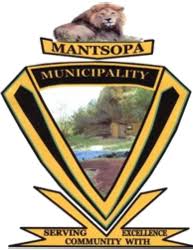                                                 MANTSOPA LOCAL MUNICIPALITY                                                MANTSOPA LOCAL MUNICIPALITYTITLE OF POLICYINFRASTRUCTURE PROCUREMENT AND DELIVERY MANAGEMENT DEPARTMENTFINANCE CUSTODIANCHIEF FINANCIAL OFFICERDATE OF APPROVALEFFECTIVE DATEAs from 1 July 2020APPROVED BYMANTSOPA MUNICIPAL COUNCILSIGNATURE BY SPEAKERVERSION2020MFMA Circular No 77: Model SCM Policy for Infrastructure Delivery Management provides guidance to municipalities and municipal entities on the establishment of a suitable supply chain management system for infrastructure delivery which is better able to deliver value for money, while minimizing the scope for corruption. The Model SCM Policy for Infrastructure Delivery Management which is attached to this circular is issued in terms of Section 168 of the Municipal Finance Management Act of 2003 in support of Regulation 3(2) of the MFMA Supply Chain Management Regulations as a Treasury guideline determining a standard for municipal supply chain management policies. It is linked to the National Treasury Standard for Infrastructure Procurement and Delivery Management which establishes: requirements for the following matters as applied to the supply chain management system for infrastructure delivery:institutional arrangements;demand management;acquisition management;contract management;logistics management;disposal management;reporting of supply chain management information;regular assessment of supply chain management performance; andrisk management and internal control; anda control framework for the planning, design and implementation of infrastructure projects and infrastructure procurement.This standard for municipal supply chain management policies relating to infrastructure procurement and delivery management, or any modified version of it, when adopted will assist municipalities and municipal entities to better plan and obtain the value for money when undertaking infrastructure projects. Supply chain management may be defined as “the design, planning, execution, control and monitoring of supply chain activities in the delivery of goods, services or any combination thereof”.  On the other hand infrastructure is defined as “immovable assets which are acquired, constructed or which results from construction operations or moveable assets which cannot function independently from purpose built immovable assets” while infrastructure delivery is defined as “the combination of all planning, technical, administrative and managerial actions associated with the construction, supply, renovation, rehabilitation, alteration, maintenance, operation or disposal of infrastructure.” Accordingly, infrastructure delivery management is the supply chain management system for infrastructure.This policy is aligned with the Supply Chain Management Regulations issued in terms of the Local Government: Municipal Finance Management Act of 2003. There are unavoidably duplications in supply chain management policies for general goods and services and those for infrastructure delivery management arising from not only regulatory requirements but also an overlap in support functions such as the receipt of bids and advertising of bids. This model policy document may accordingly be issued as a stand-alone policy or as a policy which is supplementary to a municipality’s or municipal entity’s supply chain management system for general goods and services. Where it is issued as a supplementary policy, text should be replaced with cross references to the overarching policy. The approach to procurement documentation is significantly different between general goods and services and infrastructure delivery. Documents for general goods and services, are based on the National Treasury General Conditions of Contract (GCC) which focuses on the rights and obligations of the parties in a generic manner and also deals with aspects of the bidding processes. This GCC requires that goods conform to the standards mentioned in the bidding documents and specifications and is used with standard bidding documents which include an invitation to bid, price schedules, local content, certificate of bid independence, declaration of bidders past SCM practices etc. Accordingly, the major variables between documents are the specifications or terms of reference and the evaluation criteria which ensures that bids are awarded on the basis of the lowest price for meeting a minimum standard. Contracts or service level agreements are frequently negotiated after the award of the bid. In contrast, infrastructure procurement documents are based on a standard approach to the formatting and compilation of procurement documents used in conjunction with flexible standard conditions for the calling for an expression of interest and conditions of tender and a standard form of contract selected from a prescribed list. These standard forms of contract permit different allocations of risk to the parties to a contract and a wide range of pricing strategies to be pursued. This approach to procurement documentation enables procurement strategy and tactics to be exercised both in the awarding and in the performance of a contact in order to realise best value for money outcomes. Very seldom are material changes made in the draft contract which is issued to tenderers during the process of offer and acceptance as the offer is based on the selected allocation of risks and pricing strategies.  There are accordingly significant differences in the approach to bid specification and bid evaluation committees between the SCM system for general goods and services and that for infrastructure as a very different skills sets coupled with contextual knowledge is required.  On the other hand, the bid adjudication committee is a governance committee which can deal with submissions emanating from both supply chains. (In any event, in most of the smaller organisations, the membership of this committee would probably not differ significantly if separate bid adjudication committees are established for the different supply chains.)  In order to distinguish between committees used in the two supply chain management systems, the terms procurement documentation, evaluation and tender committee are used in this document for the corresponding bid specification, bid evaluation and bid adjudication committees referred to in Treasury Regulations.  All text in square brackets needs to be populated with the correct data. All footnotes need to be deleted following the completion of the document. Those responsible for putting in place the municipality’s or municipal entity’s policy need to review this model policy to ensure that it meets the needs of the municipality or municipal entity and adapt it as necessary so that the policies for both supply chain management systems are aligned. The Supply Chain Management Regulations issued in terms of the MFMA permit the accounting officer (municipal manager or chief executive) to make use of any Treasury guidelines determining standards for municipal supply chain management policies and to submit to the council or board of directors that guideline standard, or any modified version as a draft policy (see Regulations 2 and 3). The Regulations furthermore require the municipal manager or chief executive to report any deviation from the guideline standard to the National Treasury and the relevant Free State Provincial Treasury. Accordingly, all departures from this model policy and the Standard for Infrastructure Procurement and Delivery Management which is embedded within the policy must be reported to the relevant treasury.  StageStageStagePerson assigned the responsibility for approving or accepting end of stage deliverablesNoNameNamePerson assigned the responsibility for approving or accepting end of stage deliverables0Project initiationProject initiationDirector: Technical Services accepts the initiation report1Infrastructure planningInfrastructure planningDirector: Technical Services approves the infrastructure plan2Strategic resourcingStrategic resourcingChief Financial Officer approves the delivery and / or procurement strategy3Pre-feasibility Pre-feasibility Director: Technical Services accepts the pre-feasibility report3Preparation and briefing Preparation and briefing Director: Technical Services accepts the strategic brief4Feasibility Feasibility Director: Technical Services accepts the feasibility report4Concept and viabilityConcept and viabilityDirector: Technical Services accepts the concept report 5Design developmentDesign developmentDirector: Technical Services accepts the design development report6Design documentation6A Production informationDirector: Technical Services accepts the parts of the  production information which are identified when the design development report is accepted as requiring acceptance6Design documentation6B Manufacture, fabrication and construction information The contract manager accepts the manufacture, fabrication and construction information7WorksWorksThe project manager certifies completion of the works or the delivery of goods and associated services 8HandoverHandoverThe owner or end user accepts liability for the works9Package completionPackage completionThe project manager or supervising agent certifies the defects certificate in accordance with the provisions of the contractThe contract manager certifies final completion in accordance with the provisions of the contractDirector: Technical Services accepts the close out report Activity ActivitySub-Activity (see Table 3 of the standard)Sub-Activity (see Table 3 of the standard)Key action Person assigned responsibility to perform key action1*Establish what is to be procured 1.3 PG1Obtain permission to start with the  procurement process Make a decision to proceed / not to proceed with the procurement based on the broad scope of work and the financial estimates.Director: Technical Services2*Decide on procurement strategy2.5 PG2Obtain approval for procurement  strategies that are to be adopted including specific approvals to approach a confined market or the use of the negotiation procedureConfirm selection of strategies so that tender offers can be solicitedDirector: Technical Services3Solicit tender offers3.2 PG3Obtain approval for procurement  documents Grant approval for the issuing of the procurement documents Bid Specification Committee/ Procurement Documentation Committee3Solicit tender offers3.3 PG4Confirm that budgets are in place Confirm that finance is available for the procurement to take placeChief Financial Officer4Evaluate tender offers4.2 PG5Obtain authorisation to proceed with next phase of tender process in the  qualified, proposal or competitive negotiations procedureReview evaluation report, ratify recommendations and authorise progression to the next stage of the tender processBid Evaluation Committee/ Technical Committee4Evaluate tender offers4.7 PG6Confirm recommendations contained in the tender evaluation report Review recommendations of the evaluation committee and refer back to  evaluation committee for reconsideration or make recommendation for awardBid Adjudication committee5Award contract5.3 PG7Award contractFormally accept the tender offer in writing and issue the contractor with a signed copy of the contractMunicipal Manager/ Delegated official5Award contract5.5 GF1Upload data in financial management and payment systemVerify data and upload contractor’s particulars and data associated with the contract or orderChief Financial Officer/ Delegated official Activity ActivitySub-ActivitySub-ActivityKey action Person assigned responsibility to perform key action6Administer contracts and confirm compliance with requirements6.4 PG8AObtain approval to waive penalties or low performance damages.Approve waiver of  penalties or low performance damagesMunicipal Manager6Administer contracts and confirm compliance with requirements6.5 PG8BObtain approval to notify and refer a dispute to an adjudicatorGrant permission for the referral of a dispute to an adjudicator or for final settlement to an arbitrator or court of lawMunicipal Manager6Administer contracts and confirm compliance with requirements6.6 PG8CObtain approval to increase the total of prices, excluding contingencies and price adjustment for inflation, or the time for completion at the award of a contract or the issuing of an order  up to a specified percentageApprove amount of time and cost overruns up to the thresholdMunicipal Manager6Administer contracts and confirm compliance with requirements6.7 PG8DObtain approval to exceed  the total of prices, excluding contingencies and price adjustment for inflation, or the time for completion  at award of a contract or the issuing of an order  by more than 20% and 30%, respectivelyApprove amount of time and cost overruns above a the thresholdMunicipal Manager/ delegated official6Administer contracts and confirm compliance with requirements6.8 PG8EObtain approval to cancel or terminate a contractApprove amountMunicipal Manager6Administer contracts and confirm compliance with requirements6.9 PG8FObtain approval to amend a contractApprove proposed amendment to contractMunicipal ManagerActivityActivityKey action Person assigned responsibility to perform key action1 FG1Confirm justifiable reasons for selecting a framework contactor where there is more than one framework agreement covering the same scope of workConfirm reasons submitted for not requiring competition amongst framework contractors or instruct that quotations be invitedMunicipal Manager / Chief Financial Officer3 FG2Obtain approval for procurement  documents Grant approval for the issuing of the procurement documentsMunicipal Manager / Chief Financial Officer4 FG3Confirm that budgets are in place Confirm that finance is available so that the order may be issuedChief Financial Officer6 FG4Authorise the issuing of the orderIf applicable, review evaluation report and confirm or reject recommendations. Formally accept the offer in writing and issue the contractor with a signed copy of the orderChief Financial Officer/ Manager: Supply Chain ManagementForm of contractCodeUsageCIDB Standard Professional ServiceContractSPSCProfessional servicesCIDB General Conditions of ServiceAn order form type of contract where low-value services on or before a specified date are required.FIDIC Short Form of ContractGreenBookBuilding or engineering works of relatively small capital value, or for relatively simple or repetitive work, or for work of short duration. Use for design by employer- or contractor-designed works.FIDIC Conditions of Contract for plantand design-build for electrical andmechanical plant, and for building andengineering works, designed by thecontractorYellowBookThe provision of electrical or mechanical plant and the design and construction of building or engineering works.SAICE General Conditions of Contractfor Construction WorksGCCEngineering and construction, including any level of design responsibility.NEC3 Engineering and ConstructionContractECCEngineering and construction including any level of design responsibility.Type of insurance ValueEngineering and construction contracts - loss of or damage to property (except the works, Plant and Materials and Equipment) and liability for bodily injury to or death of a person (not an employee of the Contractor) caused by activity in connection with a contractNot less than R20 millionProfessional services and service contracts - death of or bodily injury to employees of the Contractor arising out of and in the course of their employment in connection with a contract or damage to property Not less than R10 millionProfessional indemnity insurancegeotechnical, civil and structural engineering:      R5,0 millionelectrical, mechanical and engineering:      R3,0 millionarchitectural:     R5,0 millionother                 R3,0 million